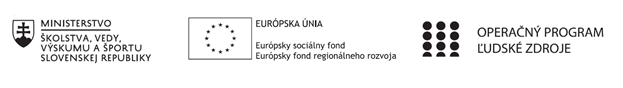 Správa o činnosti pedagogického klubu Príloha: Prezenčná listina zo stretnutia pedagogického klubuPrioritná osVzdelávanieŠpecifický cieľ1.1.1 Zvýšiť inkluzívnosť a rovnaký prístup ku kvalitnému vzdelávaniu a zlepšiť výsledky a kompetencie detí a žiakovPrijímateľSpojená škola Pohronská Polhora, Hlavná 1, 976 56 Pohronská PolhoraNázov projektuZvýšenie kvality vzdelávania na  Spojenej školeKód projektu  312011R987Názov pedagogického klubu Pedagogický klub prírodovedných viedDátum stretnutia  pedagogického klubu21.10.2019Miesto stretnutia  pedagogického klubuSpojená škola Pohronská PolhoraMeno koordinátora pedagogického klubuMgr. Zuzana ŠušorováOdkaz na webové sídlo zverejnenej správyhttps://zsppolhora.edupage.org/login/?msg=3Manažérske zhrnutie:Cieľom stretnutia – zhodnotenie otvorenej hodiny, hodnotenie práce žiakov na otvorenej hodine, návrhy a výmena skúseností zo strany kolegov.Spoločný cieľ – rozvíjať kľúčové kompetencie žiaka prostredníctvom funkčnej gramotnosti ( finančná,  čitateľská, matematická , ...)Hlavné body, témy stretnutia, zhrnutie priebehu stretnutia:Hlavné body: Diskusia a hodnotenie otvorenej hodinyHodnotenie práce žiakovDiskusia o vhodnosti použitia metód Témy : Vyučovacia hodina matematiky – Kladné a záporné čísla Zhrnutie priebehu stretnutia:Privítanie členov pedagogického klubuHodnotenie otvorenej hodiny – klady a zápory vyhodnotené kolegamiHodnotenie práce žiakovNávrhy riešení na odstránenie nedostatkov ( stratégie, metódy, formy výučby, ovládať širokú škálu metód, využívať a meniť rôzne druhy metód, poznať silné a slabé stánky metód) Závery a odporúčania:Dbať na získavanie, osvojenie a rozvíjanie kľúčových kompetencií v edukačnom procese. Pri hodnotení kľúčových kompetencií je vhodné jednotlivé kompetencie rozložiť na dielčie zručnosti.Využívať viaceré metódy vyučovania, uplatňovať ich obmeny  v závislosti od obsahu učiva a osobností žiakov v triede.Vypracoval (meno, priezvisko)Ing. Dana KubašiakováDátum21.10.2019PodpisSchválil (meno, priezvisko)Mgr. Zuzana ŠušorováDátum21.10.2019Podpis